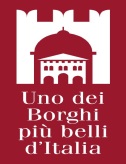 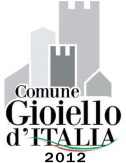 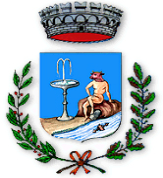 COMUNE  DI  GANGI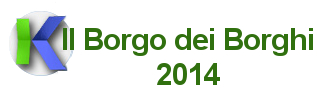 Provincia di PalermoC.F. e P.IVA 00475910824 SETTORE TECNICO LL.PP.MANUTENZIONI E PROVVEDITORATODeterminazione  n. 409 /Settore Tecnico del    24/09/2019Registro Generale  n.______ del ___________OGGETTO:   Determina a contrarre, ai sensi dell’art. 32, comma 2, lettera b, del d.lgs n. 50/2016, approvazione avviso per l’acquisizione di manifestazioni di interesse  ai fini di individuare l'operatore economico a cui affidare il servizio di collaudo statico in corso d’opera delle strutture da realizzare nell’ambito dei lavori di “Realizzazione del verde pubblico e fruizione dell’area nell’isolato A10 del   piano particolareggiato A.3.2, nel Comune di Gangi ( PA ).                        CUP:  I88B08000000001                 CIG:  Z5529E339BAssunta nel giorno  ventiquattro   del mese di  Settembre   dell’anno 2019IL RESPONSABILE DEL SETTOREPremesso che:Con determina n. 374/Settore Tecnico LL.PP. del 18.08.2015, l’ing. Cataldo Andaloro è stato nominato Responsabile del Procedimento;Il progetto esecutivo è stato approvato in linea amministrativa con delibera di G.M.  n° 200  del 11.09.2015 per l’importo di €. 1.777,144,11, di cui €. 823.307,68 per lavori a base d’asta, €. 187.468,43 per oneri della sicurezza, €. 361.063,12 per costo della mano d’opera ed €. 405.304,88 per somme a disposizione dell’amministrazione;Con determina n° 269/Settore Tecnico LL.PP. del 28.08.2018, è stato approvato il progetto aggiornato al prezziario regionale 2018;Con determina n° 161/Settore Tecnico LL.PP. del 12/04/2019, è stata apportata una modifica al quadro economico, perché risultava errato  di €. 4.000,00 l’importo delle somme a disposizione;Il quadro economico del progetto aggiornato e riportante la modifica sopra descritta risulta così distinto:A -    Lavori :         L -  Lavori  a base d’asta			  Euro  1.194.061,29         O - Oneri per la sicurezza non soggetti a ribasso	  “           197.285,68                                                                Sommano   Euro  1.391.346,97   		 Euro 1.391.346,97    B -      Somme a disposizione dell’Amministrazione1-    Indagini geologiche   				Euro         4.576,962-    Allacciamenti ai pubblici servizi			“	   3.000,003-    Oneri di conferimento a discarica		“             15.000,004 -   Acquisizione aree o immobili			“             15.840,00 5-    Imprevisti					“             18.625,476-    Direzione lavori e  Coordinatore sicurezza        in esecuzione					“          109.472,727-     Incentivo RUP				“              9.043,758-    Assicurazione RUP				“              1.500,009-    Pubblicazione gara				“              9.000,0010-  Versamento ANAC				“                 600,0011-  Diritti ASP					“                 130,0012-  Accertamenti di laboratorio			“            10.000,0013 – Commissione di gara servizi tecnici		“            20.000,0014-  Collaudo amministrativo			“            19.448,5815-  Collaudo statico				“              3.280,8616-   IVA  sui lavori  10%				“          139.134,69                                                    Sommano		“          378.653,03               	Euro    378.653,03                                                    Totale                                                                   		Euro 1.770.000,00 Il progetto è stato finanziato dalla Presidenza del Consiglio dei Ministri, con somme del “ Fondo sviluppo e coesione 2007 – 2013 “, per l’importo di €. 1.770.000,00, giusta delibera di assegnazione n° 97/2017, pubblicata sulla G.U. n° 160 del 12 luglio 2018;Bisogna procedere alla indizione della gara per l’affidamento dell’incarico di collaudo statico in corso d’opera delle strutture da realizzare nell’ambito dei lavori;Si può procedere alla individuazione del soggetto cui affidare l’incarico in oggetto con procedura negoziata senza pubblicazione del bando di gara, ai sensi dell’art. 36, lettera b, del D.Lgsl. n° 50/2016, previa acquisizione della manifestazione di interesse da parte degli operatori in possesso dei requisiti richiesti;Il Settore Tecnico LL.PP. ha predisposto l’allegato schema di avviso pubblico per l’acquisizione delle manifestazioni di interesse da parte degli operatori interessatiPremesso quanto sopraVisti:Il D.L.gs n. 50/2016 e il D.P.R. n. 207/2010;La L.R. n. 12/2011 come modificata con la L.R. n. 8/2016;Il Regolamento di cui al d.P.R.S. n. 13/2012;La Determinazione Sindacale n.5 del 20 gennaio 2017 di conferimento incarico di responsabilità e delle  posizioni organizzative;La Determinazione Sindacale n. 11 del 28/08/2019 con la quale sono stati confermati gli incarichi di Responsabili di Settore e della relativa posizione organizzativa;D E T E R M I N ADi considerare la premessa sopra riportata parte integrante e sostanziale della presente;Di indire, avuto riguardo all’art. 36, comma 2 lett. b) del d.lgs n. 50/2016, per le motivazioni espresse in narrativa, la gara per l'affidamento del  servizio di collaudo statico in corso d’opera delle strutture da realizzare nell’ambito dei lavori di “Realizzazione del verde pubblico e fruizione dell’area nell’isolato A10 del   piano particolareggiato A.3.2, mediante procedura negoziata senza pubblicazione del bando di gara, ai sensi dell’art. 36, comma 2, lettera b, del D.Lgsl. n° 50/2016, previa acquisizione della manifestazione di interesse da parte degli operatori in possesso dei requisiti richiesti;Di approvare l’allegato schema  di avviso pubblico per l’acquisizione delle manifestazioni di interesse da parte degli operatori interessati  e la relativa modulistica;Dare atto che la somma necessaria a dare copertura finanziaria all’incarico è assicurata dalla delibera di assegnazione n° 97/2018 della Presidenza del Consiglio dei Ministri con somme del “ Fondo sviluppo e coesione 2007 – 2013 “.La presente determinazione:va inserita nel Registro Generale tenuto presso il Settore Amministrativo;va pubblicata nella sezione  “Amministrazione Trasparente”;va pubblicata all'Albo on-line dell'Ente per giorni 15 consecutivi;                                                                                           IL RESPONSABILE DEL SETTORE                                                                                                          F.to    (ing. Cataldo Andaloro)  PARERI Allegati alla Determina  N.409/Settore Tecnico LL.PP.  del 24/09/2019  ______________________________________________________________________________PARERE DI REGOLARITA’ TECNICA         Si attesta la legittimità, la regolarità e la correttezza amministrativa  del presente provvedimento, in esecuzione del regolamento sui controlli interni e dell’articolo 147-bis del D.Lgs. 267/2000.        Gangi, lì ____________                                                                           IL RESPONSABILE DEL SETTORE                                                                                                  ing. Cataldo Andaloro                                                                                _______________________________________________________________________________________________________________VISTO DI REGOLARITA’ CONTABILE        Si attesta la regolarità contabile della presente determinazione Gangi lì________________  Il Responsabile del Procedimento                                      IL RESPONSABILE DEL SERVIZIO                                                                                                   ECONOMICO FINANZIARIO                    Dott.ssa Giangrillo Concetta           _______________________________________________________________________________________________________Affissa all’Albo Pretorio il ……………..	L’ADDETTO ALL’ALBO PRETORIO	Murè Cataldo	_______________________________ATTESTAZIONE DI AVVENUTA PUBBLICAZIONE       Su conforme attestazione dell’incaricato della tenuta dell’Albo Pretorio, si certifica l’avvenuta pubblicazione come sopra indicata e che entro il termine di giorni 15 dalla data di pubblicazione non è stato prodotto a quest’ufficio opposizione o reclamo.Dalla Residenza Municipale, lì ________________ 	L’ADDETTO ALL’ALBO PRETORIO	IL SEGRETARIO GENERALE                           Murè Cataldo                              	Dott.ssa Anna Giunta	_______________________________	_______________________________